		REGISTRATION FORM 2018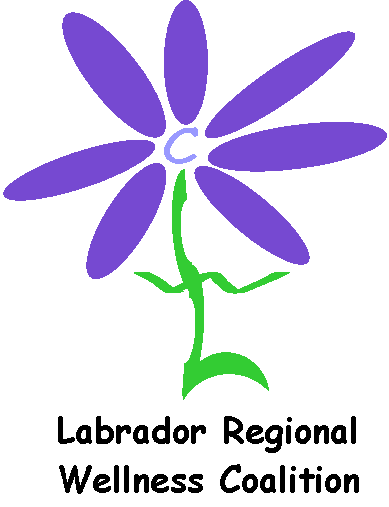 Name:Organization:Email:Phone Number:Community:Are you a LRWC member?Yes           No       Do you have any food restrictions?Do you have any other special requirements we need to know about?Send completed form to info@lrwc.caTRAVEL SUBSIDY REQUEST FORM IS A SEPARATE FORM.